Приложение 1Методика социометрииКраткая информация о методикеМетодика социометрии направлена на изучение межличностных отношений в группе. Она позволяет определить неформальную структуру детской общности, систему внутренних симпатий и антипатий, выявить лидеров и «отверженных» членов группы. Социометрия позволяет понять, насколько окружающий ребенка коллектив благоприятствует его личностному развитию, насколько члены коллектива расположены к ребенку, насколько сам ребенок расположен к членам этого коллектива.Подготовка: классный руководитель или психолог распечатывает бланки анкет для каждого обучающегося. Следует обратить внимание, что данное социометрическое исследование является параметрической процедурой, то есть имеет ограничение выборов 5 (для среднего и старшего звена)– 3(для начальной школы).Рекомендация по проведению Ход проведения: анкеты раздаются учащимся. Классный руководитель обращается к классу с просьбой ответить на вопросы анкеты, обязательно указав, что обучающийся может сделать 5(3) выборов при ответе на каждый вопрос.Чтобы результаты исследования носили объективный характер, необходимо, чтобы члены коллектива находились во взаимодействии не менее полугода. При этом никто другой (кроме самих учеников класса) в анкетировании принимать участие не должен.Инструкция.«Ребята, сегодня важный день в нашей жизни. Ваш класс – это большой корабль, совершающий увлекательное плавание в волшебный мир открытий и знаний. Но чтобы корабль этот плавно плыл по волнам, не попадал в бури, необходимо, чтобы на нем царила дисциплина, правили мир и порядок. И сегодняшний тест поможет нам наладить отношения в команде. Но очень важна честность, ведь неправильные ответы совершенно бесполезны. Поэтому смело отвечайте честно, ведь ваше мнение навсегда останется между мной и вами. Удачи!»ИнтерпретацияРезультаты опроса заносятся в специальный шаблон «Межличностные отношения». В нем по вертикали в алфавитном порядке расположены имена тех школьников, которые совершают выбор; а по горизонтали в том же порядке появляются имена тех школьников, кого выбирают. Просматривая по очереди все ответы школьников, вы заносите их в эту таблицу, ставите цифру 1, если есть выбор и пропускаете ячейки, если выбора нет.Все необходимые результаты вычислений появляются автоматически. Полученные результаты каждого класса переносятся в Шаблон на соответствующий лист.Анализируя полученные положительные выборы, можно сделать вывод о наличии в нем:«Звезд» – члены группы, захватывающие «центр сцены», подобно звезде. В высшую группу относят тех, кто получил 6 и более предпочтений;«Предпочитаемых», которые поддерживают в целом неплохие отношения с большинством членов коллектива – они получают от 3 до 5 выборов;«Пренебрегаемых», то есть тех, кто поддерживает хорошие отношения с очень узким кругом своих одноклассников или только друг с другом – они получают от 1 до 2 выборов;«Отвергаемых», то есть тех, кто не принят в коллективе, они не получают положительные выборы.Полученные индексы покажут вам в наиболее общем виде картину межличностных отношений в коллективе.Социометрический статус показывает позицию учащегося в классе: лидер – учащийся, имеющий ярко выраженный положительный индекс социометрического статуса, отверженный – учащийся с отрицательным индексом, рядовой член коллектива – средний индекс.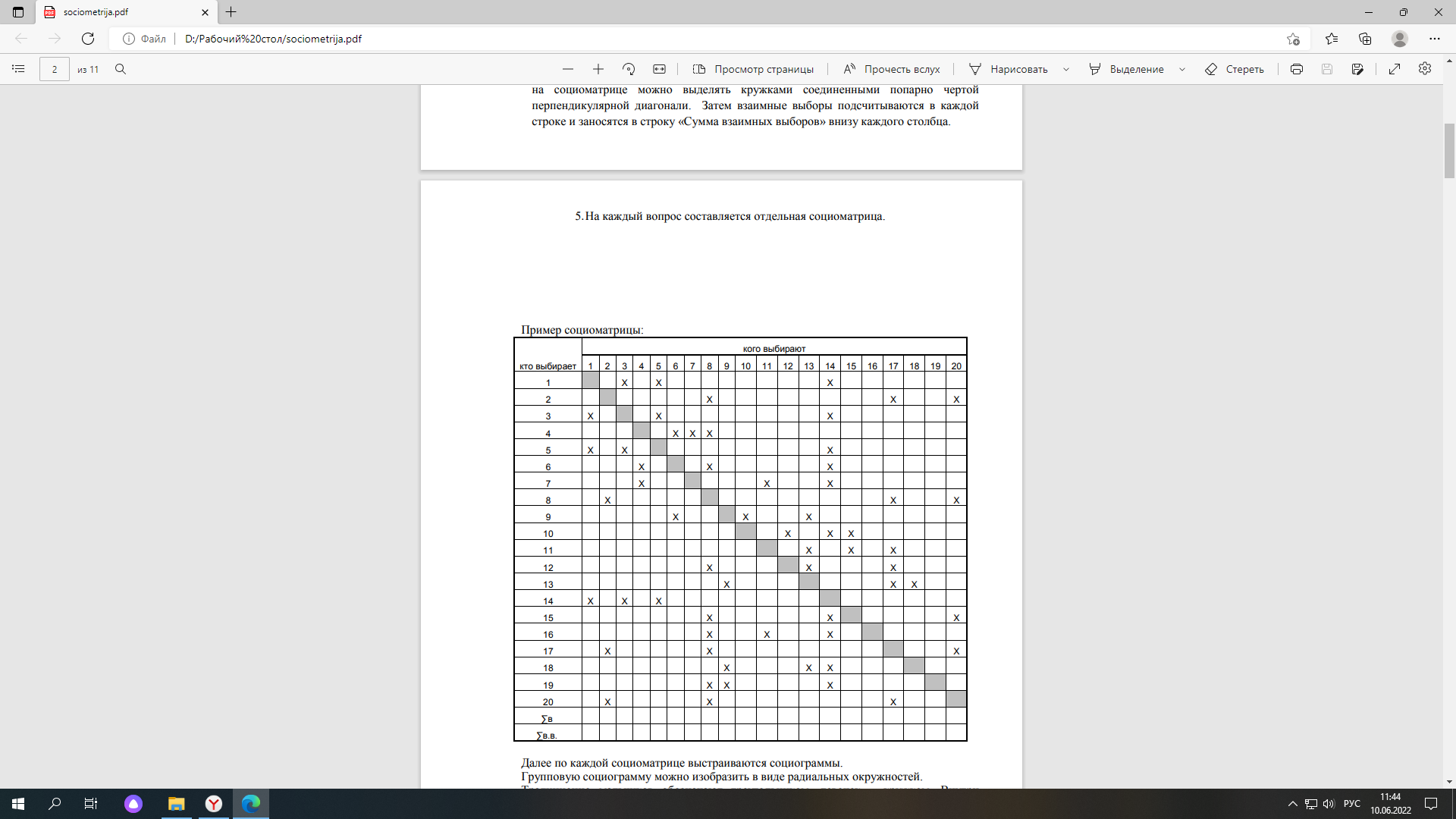 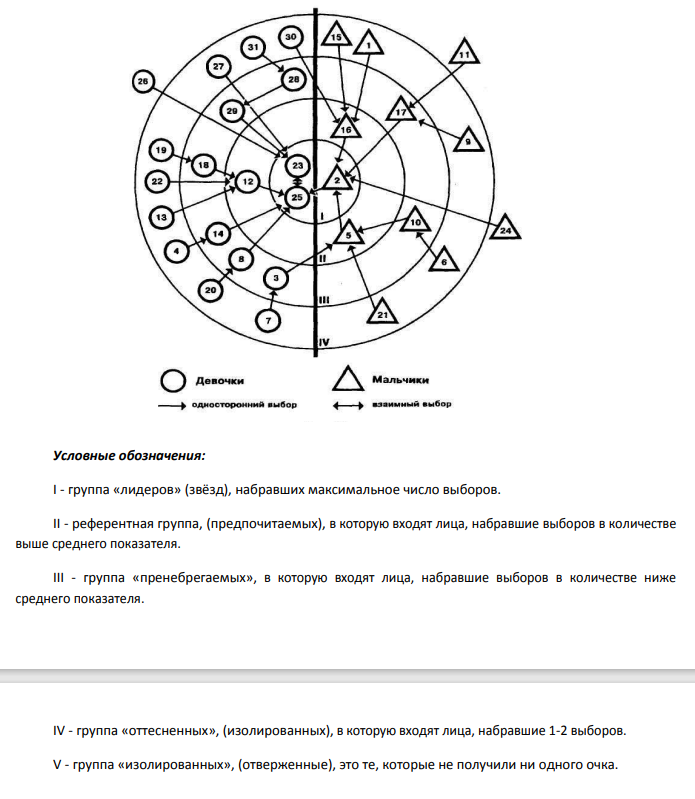 